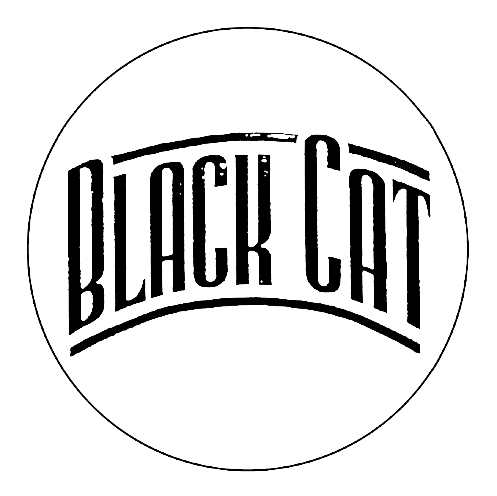 Attached is our application form.Door and cook positions are often available. These are both part time, minimum wage positions and require late hours and light janitorial work.Keep in mind that the Metro closes before the end of most shifts, so you will need a reliable transportation plan.We do not hire for summer-only employment and we do not hire for bar, barback, management, or office positions – we promote from within. If you are still interested please fill this application out and bring it by the club. We are open after 8pm Sun-Thurs. and after 7pm Fri and Sat.Thank you,Black CatJOB APPLICATION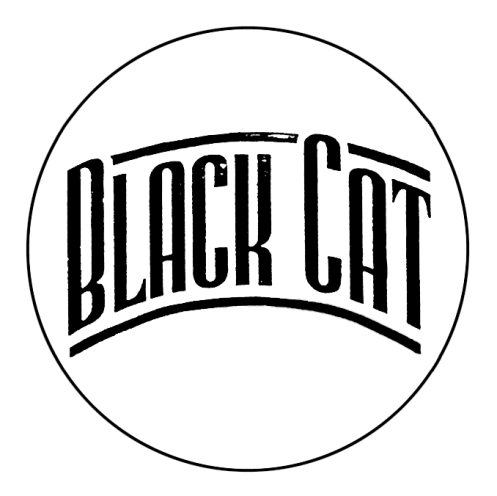 Name:									Date:Address:Phone #:Email:Age:Social Security #:Check all positions you are interested in applying for:Door __ 	Kitchen __ List Days and Hours you CAN NOT work:Previous experience:Why do you want to work here?What are your other interests?Do you have any other commitments (touring, school, other job)?Favorite bands, books, movies, TV shows?Business and personal references: